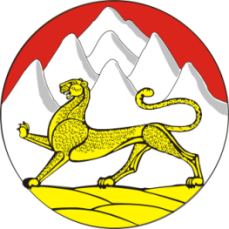 АДМИНИСТРАЦИЯ МЕСТНОГО САМОУПРАВЛЕНИЯ МУНИЦИПАЛЬНОГО  ОБРАЗОВАНИЯ ДИГОРСКИЙ РАЙОН, РЕСПУБЛИКИ СЕВЕРНАЯ  ОСЕТИЯ  -АЛАНИЯГЛАВА АДМИНИСТРАЦИИ МЕСТНОГО САМОУПРАВЛЕНИЯМУНИЦИПАЛЬНОГО ОБРАЗОВАНИЯ ДИГОРСКИЙ РАЙОНПОСТАНОВЛЕНИЕот 14.12.2015г.                                   №438                                             г. Дигора.Об утверждении административного регламентапредоставления муниципальной услуги «Прием заявлений и зачисление в муниципальное учреждение,реализующее основную образовательную программу начального общего, основного общего, среднего общего образования»В целях реализации Федерального Закона Российской Федерации от 27 июля 2010 года №210-ФЗ «Об организации предоставления государственных и муниципальных услуг» и в соответствии с распоряжением Правительства Российской Федерации от 17 декабря 2009г. №1993-р «Об утверждении сводного перечня  первоочередных  государственных и муниципальных услуг, предоставляемых  органами исполнительной власти субъектов Российской Федерации  и органами местного самоуправления в электронном виде, а также услуг, предоставляемых в электронном виде   учреждениями  субъектов  Российской Федерации и муниципальными учреждениями»                                                ПОСТАНОВЛЯЮ:Утвердить  административный регламент предоставления муниципальной  услуги «Прием заявлений и зачисление в муниципальное учреждение,реализующее основную образовательную программу начального общего, основного общего, среднего общего образования»  (приложение 1).Начальнику отдела электронных муниципальных услуг и информатизации администрации местного самоуправления  муниципального образования Дигорский район (Етдзаева З.И.) разместить настоящее постановление на официальном сайте администрации местного самоуправления  муниципального образования Дигорский район.Контроль за исполнением настоящего постановления возложить на начальника Управления  образования  администрации местного самоуправления  муниципального образования  Дигорский район. (В.Б. Корнаев).Глава администрации местногосамоуправления муниципальногообразования Дигорский район						А.Т.Таболов